کلیه حقوق متعلق به دانشگاه علوم پزشکی و خدمات بهداشتی درمانی استان گیلان می باشد.
تاریخ آخرین به روز رسانی: 1394/07/30 
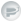 